Приложение № 2 к приказу №262   от17  ноября 2011года.  Сведения об участниках научной лаборатории в 2011-2012 учебном году.Район        РтищевскийУчреждение, на базе которого организована лаборатория 	 Муниципальное общеобразовательное учреждение «Средняя общеобразовательная школа № 4 г.Ртищево Саратовской области»Адрес организации        ул. Чкалова, 6 412033 г.Ртищево Саратовской областиТелефон    8 (845 40) 4 -88 -08Факс 	8 (845 40) 4 -88 -08Основные направления экспериментальной работы МНЛ: « Проектно-исследовательская деятельность  на основе ИКТ как средство формирования ключевых компетентностей учащихся»,  « Технология развития критического мышления как средство формирования мыслительной деятельности  и ключевых компетентностей школьников», «Апробация технологии дистанционного обучения».Руководитель лаборатории:     Ф.И.О.			 Бубенцова  Татьяна ЕвгеньевнаМесто работы		 МОУ СОШ № 4 г.Ртищево Саратовской областиЗанимаемая должность заместитель директора по ОЭРКонтактный телефон 	 8 (845 40) 4 – 88 -08e-mail 			  shkola4rtichewo@mail.ru Директор школы                                       /О.Н.Авдеева/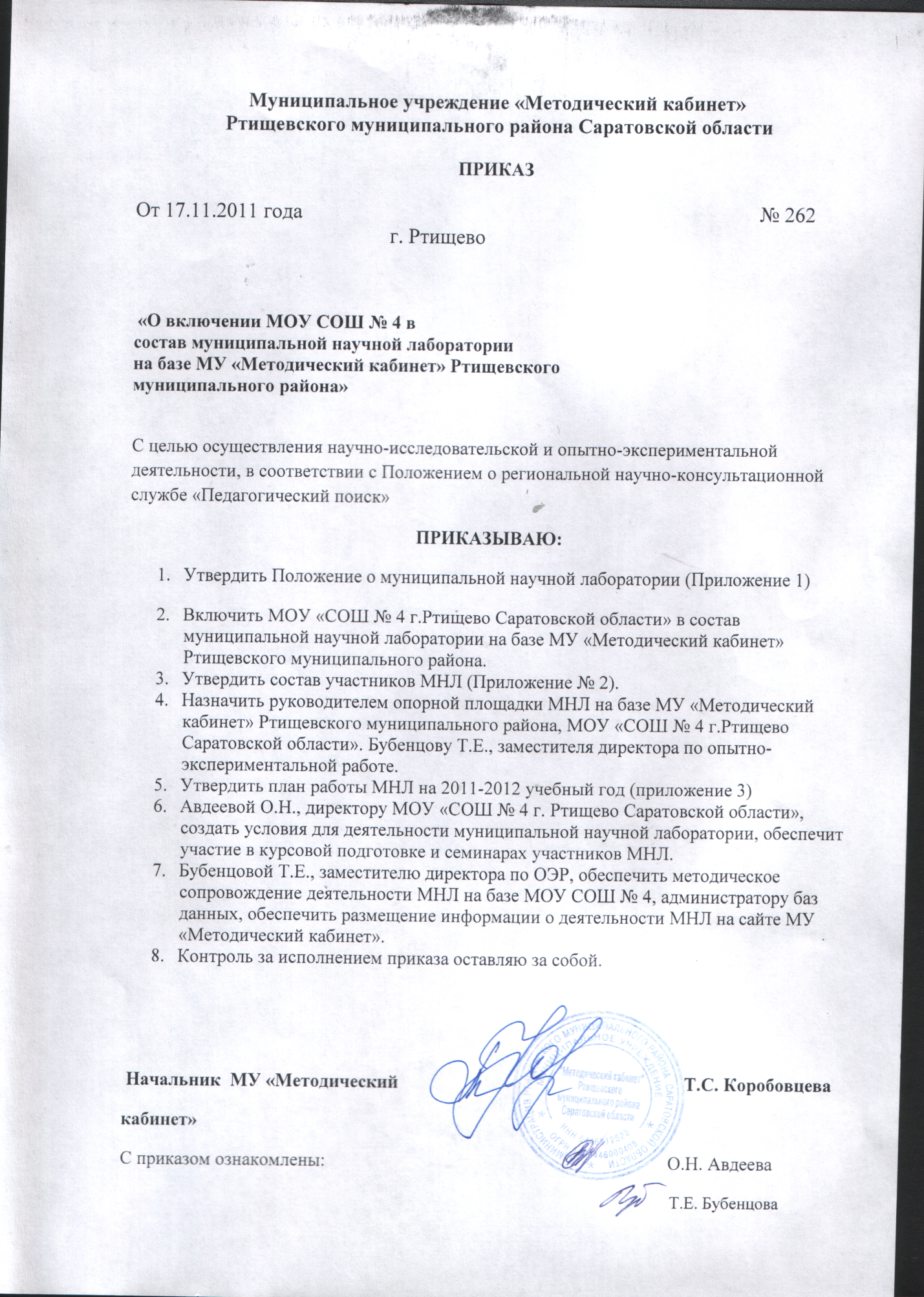 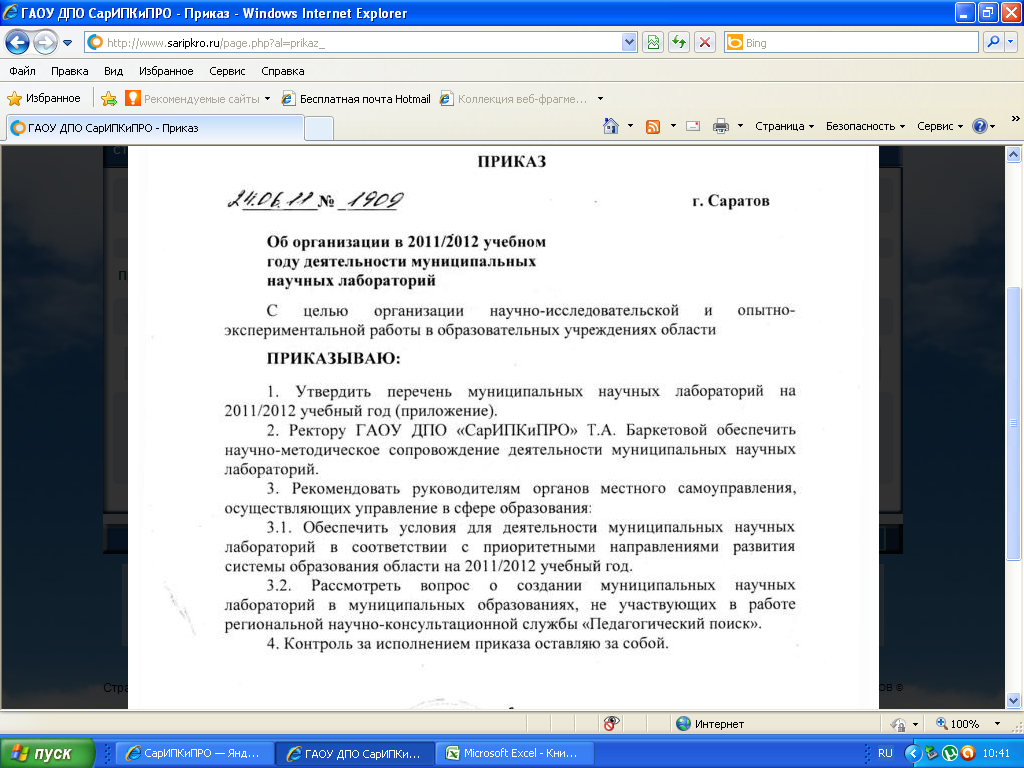 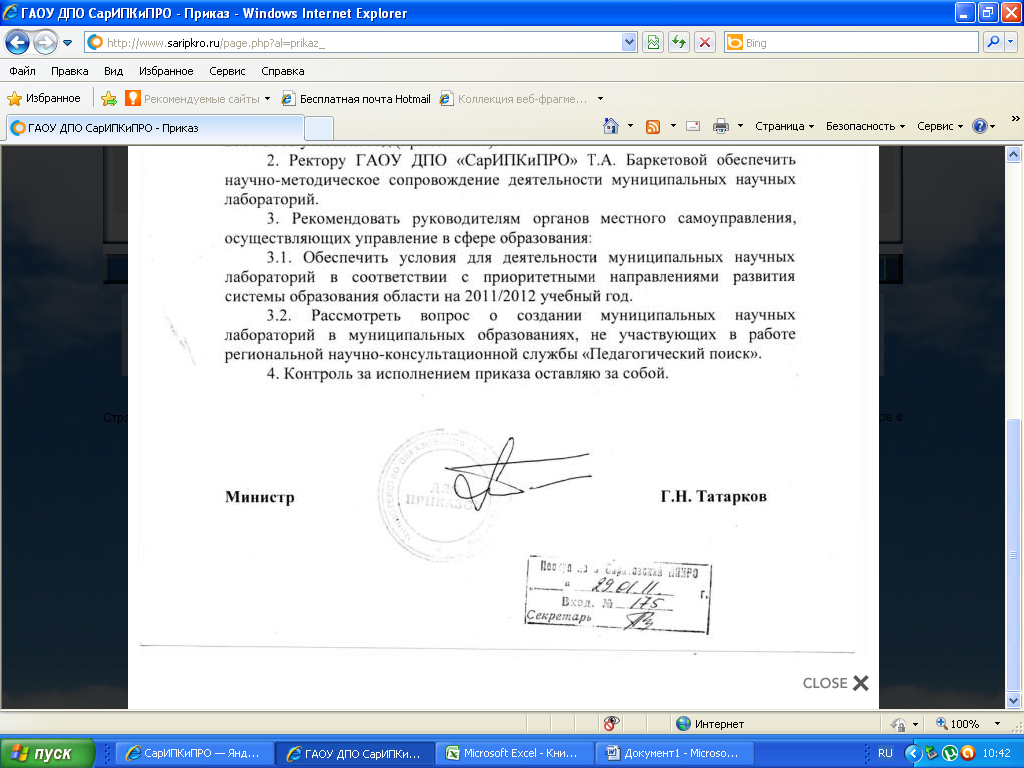 №п/пФ.И.О.Место работыЗанимаемая должностьНаправление деятельности в лаборатории1.Бубенцова Татьяна ЕвгеньевнаМОУ СОШ № 4г.РтищевоЗам.директора по ОЭРУчитель немецк. языкаПроектно-исследовательская деятельность и ИКТ на уроках иностранного языка2Тиханова  Алла АнатольевнаМОУ СОШ № 4г.РтищевоЗам. директора по ВРУчитель английск. языкаТехнология развития критического и творческого мышления на уроках иностранного языка.3.Новикова Людмила ВладимировнаМОУ СОШ № 4 г.РтищевоУчитель начальных классовПроектно-исследовательская деятельность младших школьников в учебно-воспитательной работе.4.Козлова Татьяна НиколаевнаМОУ СОШ № 4г.РтищевоУчитель начальных классовПроектно-исследовательская деятельность младших школьников в учебно-воспитательной работе.16.Попов Николай ВладимировичМОУ СОШ № 4 г.РтищевоУчитель технологииПроектная деятельность с использованием ИКТ как средство формирования познавательной мотивации учащихся на уроках технологии17.Вдовина Екатерина ЮрьевнаМОУ СОШ № 4 г.РтищевоУчитель музыкиПроектно-исследовательская деятельность как основа продуктивного обучения музыки и ОПК.18.Лопатин Виктор ЮрьевичМОУ СОШ № 4 г.РтищевоУчитель обществознания и ОБЖ.Проектно-исследовательская деятельность как средство формирования  у учащихся чувств патриотизма.19.Порезанова Валентина ПетровнаМОУ СОШ № 4 г.РтищевоУчитель экологииДистанционное сопровождение индивидуальных проектов учащихся20.Тимофеев Александр АлександровичМОУ СОШ № 4 г.РтищевоУчитель информатикиДистанционное обучение при подготовке учащихся к ГИА И ЕГЭ.21.Губина Юлия ВикторовнаМОУ СОШ № 4 г.РтищевоУчитель математикиТехнология развития критического мышления как средство формирования ключевых компетентностей на уроках математики22.Якушева Валентина НиколаевнаМОУ СОШ № 4 г.РтищевоУчитель математикиТехнология развития критического мышления как средство формирования ключевых компетентностей на уроках математики.23.Тецкая Надежда ПетровнаМОУ СОШ № 4 г.РтищевоУчитель начальных классовИспользование приёмов технологии развития критического мышления как средство активизации познавательного интереса учащихся на уроках окружающего мира.24.Флимина Жанна БорисовнаМОУ СОШ № 4 г.РтищевоУчитель начальных классовИспользование приёмов технологии развития критического мышления как средство активизации познавательного интереса учащихся на уроках окружающего мира.25.Пакулева марина НиколаевнаМОУ СОШ № 4 г.РтищевоУчитель русского языка и литературыТехнология развития критического мышления через чтение и письмо как средство формирования коммуникативной культуры учащихся на уроках русского языка и литературы.